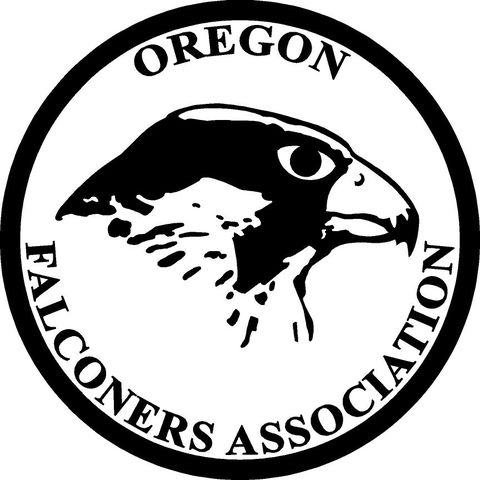 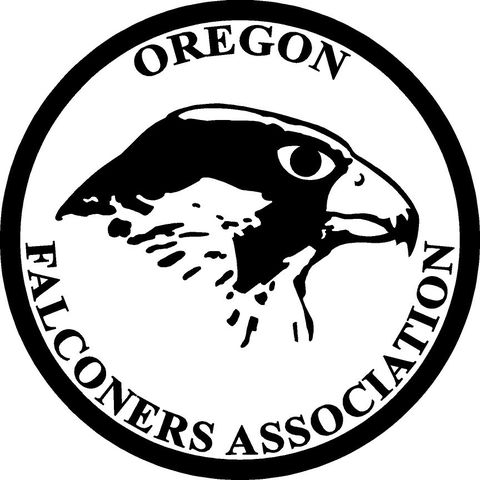 Name of Associate Member Applicant: 

	
Please note which one of the requirements you meet to qualify as an Associate Member (circle, bold, or delete the one that doesn’t apply):Falconer from another stateFormer or retired falconer [Please make sure to attach proof of at least one requirement from above]Address: 

City: 	State: 	Zip: 

Phone: 

Email:  Associate Membership ($15) [check included or pay online via PayPal]	 Make Checks payable to:  Oregon Falconers Association Jenny Roehm  	17305 Brookhurst Drive.Lake Oswego, OR 97034If paying online, please email completed form to: oregonfalconers@gmail.comNote that all membership applications are reviewed by the Oregon Falconers Association Board of Directors. You will be notified by the Secretary/Treasurer when your application has been reviewed.